О внесении изменений в постановление администрации муниципального образования Соль-Илецкий городской округ от 29.01.2016 № 65-п «О создании межведомственной комиссии по профилактике правонарушений на территории муниципального образования Соль-Илецкий городской округ»В соответствии с Федеральным законом от 06.10.2003 № 131-ФЗ «Об общих принципах организации местного самоуправления в Российской Федерации», Законом Оренбургской области от 29.06.2017 № 451/107-VI-ОЗ «О регулировании отдельных вопросов в сфере профилактики правонарушений в Оренбургской области», в связи с изменением состава комиссии постановляю:1. Внести изменения в постановление администрации муниципального образования Соль-Илецкий городской округ от 29.01.2016 № 65-п «О создании межведомственной комиссии по профилактике правонарушений на территории муниципального образования Соль-Илецкий городской округ».1.1. Приложение № 1 постановления администрации муниципального образования Соль-Илецкий городской округ от 29.01.2016 № 65-п «О создании межведомственной комиссии по профилактике правонарушений на территории муниципального образования Соль-Илецкий городской округ» изложить в новой редакции, согласно приложению к данному постановлению.2. Контроль за исполнением данного постановления возложить на заместителя главы администрации городского округа - руководителя аппарата В.М. Немича.3. Постановление вступает в силу после его официального опубликования (обнародования).Глава муниципального образованияСоль-Илецкий городской округ                                                   А.А. КузьминРазослано: в дело, прокуратуру, МВКПППриложение к постановлению администрации муниципального образованияСоль-Илецкий городской округот 08.02.2021 № 253-пСостав межведомственной комиссии по профилактике правонарушенийна территории муниципального образования Соль-Илецкий городской округ 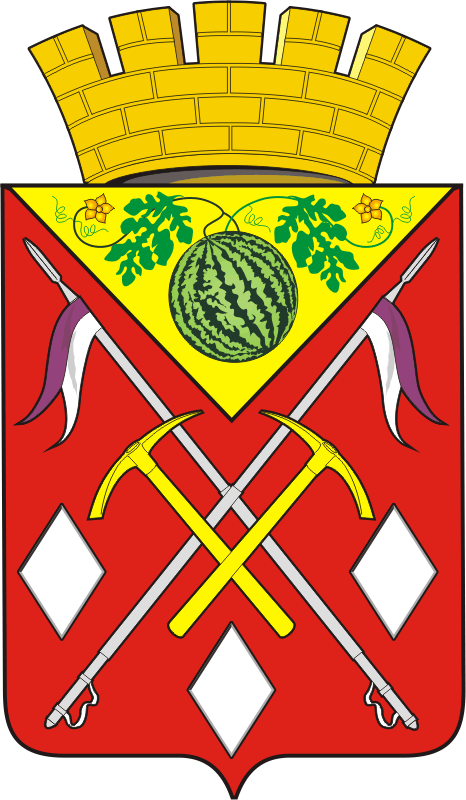 АДМИНИСТРАЦИЯМУНИЦИПАЛЬНОГО ОБРАЗОВАНИЯСОЛЬ-ИЛЕЦКИЙ ГОРОДСКОЙ ОКРУГОРЕНБУРГСКОЙ ОБЛАСТИПОСТАНОВЛЕНИЕ08.02.2021 № 253-п Немич Валентин МихайловичСайгина Елена Викторовна- заместитель главы администрации - руководитель аппарата, председатель межведомственной комиссии, руководитель штаба ДНД Соль-Илецкого городского округа- заместитель главы администрации по социальным вопросам, сопредседатель межведомственной комиссииМадат Сергей Анатольевич- заместитель начальника ОМВД России по Соль-Илецкому городскому округу по охране общественного порядка, заместитель председателя межведомственной комиссии (по согласованию)Бикеева Рузалия Раильевна- ведущий специалист юридического отдела администрации Соль-Илецкого  городского округа - секретарь  межведомственной комиссииЧлены комиссии:Абашидзе Георгий Владимирович- настоятель православного храма Казанской иконы Божьей Матери (по согласованию)Васильева Галина Валерьевна- директор ГКУ «ЦЗН» Соль-Илецкого района (по согласованию)Вахнин Владимир Юрьевич- начальник управления сельского хозяйства администрации Соль-Илецкого городского округаКарнаух Артем Владимирович- руководитель Соль-Илецкого межрайонного следственного отдела (по согласованию)Кахимбаев Аманжол ОтемисовичКоробов Юрий ПетровичКуницкая Зинаида НиколаевнаЛитвинов Андрей АнатольевичМаляренко Анна АлександровнаМарковская Виктория ЮрьевнаНельга Игорь ИвановичХайрова Екатерина ВладимировнаАбземилов Рифат РенатовичРыжков Иван Владимирович- имам-мухтасиб Акбулакского, Соль-Илецкого районов (по согласованию)- начальник ФКУ «Исправительная колония № 6 Управления Федеральной службы исполнения наказаний по Оренбургской области» (по согласованию)- начальник управления по организации работы с территориальными отделами- председатель КФКСТДМ и работе с общественными организациями администрации Соль-Илецкого  городского округа- начальник филиала по Соль-Илецкому району ФКУ УИИ УФСИН России по Оренбургской области (по согласованию)- начальник отдела культуры администрации Соль-Илецкого городского округа- начальник ОМВД России по Соль-Илецкому городскому округу (по согласованию)- и.о. начальника управления образования- начальник отдела по делам ГО, ПБ и ЧС администрации муниципального образования Соль-Илецкий городской округ- начальник Линейного отдела полиции (ЛОП) Оренбургского линейного отдела МВД России на транспорте на ст. Илецк (по согласованию)Хабибулина Венера Минхатовна- начальник отдела - ответственный секретарь комиссии по делам несовершеннолетних и защите их прав администрации Соль-Илецкого  городского округаШкляев Дмитрий Дмитриевич- начальник Отдела (погк) в г.Соль-Илецке (по согласованию)Юсупов Руслан Талгатович- начальник отделения УФСБ России по Оренбургской области в г.Соль-Илецк(по согласованию)